PhD Student Board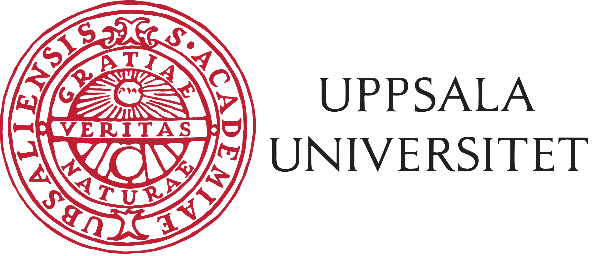 Medical FacultyAgendaThe PhD student council of the Medical Faculty hereby invites you to the MDR meeting; Friday 12th of October, 09:00, room A1:112b, BMCTopics:Opening of meetingElection of correctorCo-optionsAdoption of agendaConfirmation of minutes of previous meetingVacant positionsAppointment of PhD student representation in boards and committees Messages:Faculty boardCommittee for PhD-studentsPhD student board at Uppsala Student UnionPhD student board at Faculty of PharmacyCommittee for the Medical FacultyRecruitment boardUniversitetsnämmnden/-styrelsenCommittee for appointment of associated professors/senior lecturersMedicinska sektionsrådetLibrary cooperation groupCommittee for equal opportunitiesSVEKEXODIABOther messagesUU language policyMDR events: timing & contentMDR web-page and email IDPost-election MDR board dinnerNext meetingOther mattersAdjourning of meeting